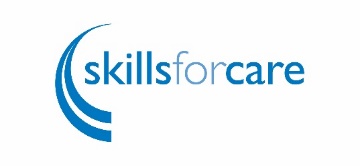 Activity sheet two: SAY Activity 3 - Define our valuesWord caféUsing the TLAP ‘I’ and ‘we’ statements found at https://www.thinklocalactpersonal.org.uk/makingitreal/about/six-themes-of-making-it-real/ Ask everyone to get into groups and sit round a table.Write down a word or phrase that relates to their value – put one word or phrase on each table. Ask each group to think about what the word or phrase means to them and how it makes them feel. Write this in a thought bubble on the paper. Ask the groups to move round the tables until each group has visited all of the tables. Encourage everyone to read what others have written and talk about it.Begin to prioritise the core values of your organisation